ANUNȚprivind rezultatul examinării psihologice și a verificării cumulative a condițiilor de participare la concursul organizat în vederea ocupării funcției de şef birou la Serviciul de Investigare a Criminalității Economice, Biroul Investigarea Criminalității la Regimul Fondurilor Publice și a Corupției, cu personal recrutat din sursă internă	În referire la concursul organizat pentru ocupării funcției de şef birou, prevăzută cu gradul profesional de comisar-șef de poliție, la Serviciul de Investigare a Criminalității Economice, Biroul Investigarea Criminalității la Regimul Fondurilor Publice și a Corupției, poziția 601 din statul de organizare (volumul II), cu personal recrutat din sursă internă, din rândul ofițerilor de poliţie care îndeplinesc condiţiile legale, vă aducem la cunoștință rezultatul examinării psihologice și a verificării cumulative a condițiilor de participare la concurs, după cum urmează:Candidații ale căror candidaturi au fost validate urmează să susțină proba de concurs în data de 28.02.2024, în locația și la ora stabilite în anunțul de concurs.Eventualele contestații cu privire la rezultatul evaluării psihologice, se formulează în scris, în nume personal, se adresează Centrului de Psihosociologie al M.A.I. și se depun la sediul Serviciului Resurse Umane din cadrul Direcției Generale de Poliție a Municipiului București, str. Alexandru Beldiman nr. 2-4, sector 5, în termen de 3 zile lucrătoare de la luarea la cunoștință a avizului psihologic.ROMÂNIAMINISTERUL AFACERILOR INTERNEINSPECTORATUL GENERAL AL POLIŢIEI ROMÂNEDIRECŢIA GENERALĂ DE POLIŢIE A MUNICIPIULUI BUCUREŞTI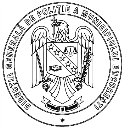 COMISIA DE CONCURSNESECRETBucureştiEx. 1Nr. 602.619 / 20.02.2024Nr. crt.Cod candidatRezultat examinare psihologicăRezultat validare dosare de candidatMotiv invalidare1.602.561APTVALIDAT-2.602.562APTVALIDAT-